.Notes: Begin right away after singer "clears her throat"Section 1 - (Counts 1-8) V STEP—1/4 TRIPLE STEP—BUMPx3Section 2 - (Counts 9-16) TOUCH—POINT—TOUCH—TRIPLE STEP—ROCK RECOVER—SLIDE—TOUCHSection 3 - (Counts 17-24) STEP TOE HITCH—STEP TOE HITCH—ROCK RECOVER—PADDLE TURNSection 4 - (Counts 25-32) CROSS SHUFFLE—KICK BALL CHANGE—ROCK RECOVER—CROSS UNWINDThanks for learning! For any questions, please contact Adia at DanceAdia@gmail.comEnjoy!Come In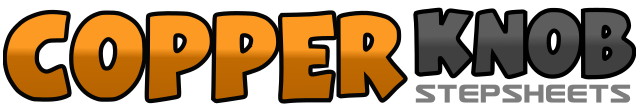 .......Count:32Wand:4Ebene:Intermediate.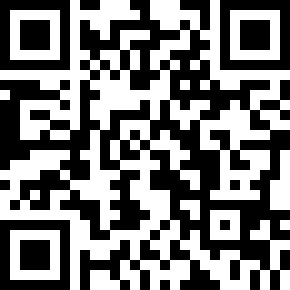 Choreograf/in:Adia Nuno (USA) & Rick Dominguez (USA) - May 2021Adia Nuno (USA) & Rick Dominguez (USA) - May 2021Adia Nuno (USA) & Rick Dominguez (USA) - May 2021Adia Nuno (USA) & Rick Dominguez (USA) - May 2021Adia Nuno (USA) & Rick Dominguez (USA) - May 2021.Musik:Come In (But Don't Make Yourself Comfortable) - Caroline JonesCome In (But Don't Make Yourself Comfortable) - Caroline JonesCome In (But Don't Make Yourself Comfortable) - Caroline JonesCome In (But Don't Make Yourself Comfortable) - Caroline JonesCome In (But Don't Make Yourself Comfortable) - Caroline Jones........1234(1) LF step forward towards L diagonal at 11:00 (2) RF step forwards to R diagonal at 1:00 (3) LF steps back to starting position (4) RF closes next to FT, taking weight5&6(5) Making a ¼ turn over L shoulder step LF towards 9:00 (&) Close RF next to LF, taking weight (6) Step LF forward7&8(7)Making ¼ turn over L shoulder to ace 6:00, step RF to R side, sitting into R hip (&) Lift L hip up (8) return weight back into R hip&12(&) Touch LF next to RF (1) Point LF to L side (2) Touch LF next to RF3&4(3) Making ¼ turn over L shoulder, step LF forwards towards 3:00 (&) Close RF next to LF (4) Step LF forward5678(5) Rock RF forward towards 3:00 (6) Recover weight on LF (7) Making ¼ turn over R shoulder, big step RF to ride side while dragging LF in pointed position (8) Touch FL next to R1&2(1) Step LF to L side and slightly forward (&) Touch R toe back in pointed position (2) Swiveling hips and feet towards 1:00/R side, hitch R leg3&4(3) Step RF to R side and slightly forward (&) Touch L toe back in pointed position (4) Swiveling hips and feet towards 11:00/L side, hitch L leg5678(5) Step LF to L side taking weight (6) Recover weight on RF (7) making ½ turn over R shoulder, step L foot to L side, rolling hips clockwise (8) Shift weight to RF, body angled at 2:001&2(1) Cross LF over R foot (&) Step RF to R side (2) Cross LF over RF3&4(3) Kick R foot towards 2:00 (&) Step back onto RF (4) Recover weight on LF5678(5) Rock RF to R side taking weight, face 12:00 (6) Recover weight on LF (7) Cross LF behind RF (8) Unwind ¾ turn over R shoulder, RF takes weight